Welcome to 6th Grade 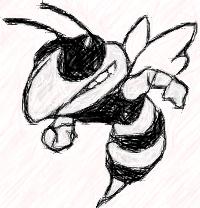 at Hapeville Charter Middle School!Open House: Thursday, August 9 Science: Mr. PhelpsThe classroom and school rules are strictly enforced.Each student must come to class prepared each day with wooden pencils, pens, science notebook and any classwork/homework.During the 3rd week of school each student will receive a textbook that will be kept at home until April.  They will also have a textbook they will use in the classroom.Teaching will be a combination of classroom lecture/note-taking, demonstrations and labs, reading and vocabulary work at home and regular tests and quizzes.Each student is required to participate in the school science fair.  This process will start in September and continue through December.  Please be looking for regular materials pertaining to the science fair.If a student misses school, it is their responsibility to approach me about missed work or tests. Reading: Ms. BoddieReading can be fun! Some of the books we will read this year include The Chronicles of Narnia and The Watsons go to Birmingham.With the change to Common Core standards, we will focus more on Non-Fiction literature this year. Start thinking about a couple of biographies your student might be interested in!Homework is usually 3 times a week and counts for 10%.Quizzes (weekly or bi-weekly) count for 15%Exams count for 30% of a student’s grade.Projects = 25%Classwork = 20%. This includes participation.The class website is: http://hcms6thgradereading.weebly.comSocial Studies: Ms. BrowningThe Social Studies website is: http://mrsbrowningsocialstudies.weebly.com . The website is a helpful tool for students and parents. Study guides, homework assignments, important documents, useful links, and other information can be found here.Students must come to class prepared each day, with all necessary materials and work.Students WILL have homework each day, even if it is to review what we did in class.Beginning in September, students will have a Current Events project due each month. The assignment will be passed out one time. If a student loses it, he or she will be able to find and print a copy on the website.Please contact Ms. Browning if your child is not able to access the internet to retrieve documents.There wil be a Spring Break trip to Europe. Details and a link can be found on the website. Feel free to contact Ms. Browning with any questions.Students need to order a Coach book for $15.Enrichment: Ms. CottrellWhat is Enrichment? Enrichment is a class that supports your student’s regular math class as well as place focus on money, credit, and finance.Students will have critical thinking activities as part of our class warm up.Students will be given proper notice to prepare for test. Review will be given the day before the test.If a student is absent for any reason it is his or her responsibility to contact the teacher for any missed assignments or tests.Enrichment is broken into two semesters. The first semester will focus on the transition from elementary school, note taking,teambuilding, conflict resolution, building vocabulary, and money.All text books will be kept in the classroom.Students are expected to take notes every day. Tests will come directly from notes.Random notebook checks will be conducted and are worth 100 points on a quiz.P.E. and Health: Coach AndrewsCourse Topics: Human sexuality, substance abuse, & wellnessActivities: Flag football, volleyball, softball, dodge ballGrading: Dressing out 25%, Conduct 25%, Test 25%, Final Exam 25%Participation for dressing out & conduct is 20 points per day. 3 days non-suit will drop one letter grade. More than 6 non-suits will lead to a failing PE grade. Mathematics: Ms. DouglasAll classroom and school rules are strictly enforced.School uniform policy is strictly enforced.Student should come to class prepared each day to learn with his/her own supplies, as I do bot loan out supplies.All math work must be done in pencil only. Any work turned in ink will receive a grade of zero!Homework will be assigned Monday through Thursday.Students will be given the option of checking out a resource book to be kept at home for the school year.Students cannot check out classroom textbooks (this text book is not the same as the resource book).Extra help is provided after school on Tues from 4pm to 5pm.It is the responsibility of the student to get all work missed due to an absent.The class website is http://edmodo.com/ndouglas01 both the students and the parents will be assigned a password to access the website. Language Arts: Ms. EvansStudents will be required to bring ALL materials to class each day.Class syllabus will be given out the first week of school.  Please make sure to review  the the syllabus will the student and return all required sections.Books will be issued to the students during the third week of school.  These should be kept at home and used as resources.  There will be a class set for classroom use.  Books will only be required to be at school for book checks and if they are take up.  Students and parents will be notified when the students need to have the book at school.  Once issed, STUDENTS are responible for their books. If the book is lost, damaged or stolen, the cost of the book is $35 and it will have to be paid for. Progress reports for Language Arts will be isssed every 3 weeks.  Parents will be notified when progress reports will be issued via weekly newsletters, and website.Please utilize the Language Arts website as a resource for finding out what goes on in our Language Arts Class.  The website is: MsEvansLanguageArts.weebly.com.This year, we will be moving away from Georgia Performance Standards and moving into Common Core Standards of teaching.  Please visit the Georgia Department of Education website to read about the standards and what your child is expected to know.Spanish: Ms. de FloresParticipation will be a very important part in passing this class; not just test and homework grades.Sixth grade Spanish is not an "easy" grade; this is an intense class.Students will have homework daily. I will try to incorporate as much fun into the class as student behavior allows.Because Spanish is a widely spread and growing language, your child will find this useful in his/her future.Although this is a language class, I will also be focusing on Hispanic/Latino culture.Resource: Ms. BranchIf your child has an Individualized Education Plan or IEP, please come by the office at the end of the stage so we can discuss your student’s 6th grade placement. My Teaching Philosophy: It is my belief that all students of any ability level can achieve great academic success through hard work and a positive learning environment. Providing a safe and secure atmosphere enables all learners the opportunity to take academic risks, without the fear of failure. Important information for ParentsIf you would like to receive the weekly 6th grade newsletter (contains homework and topics covered for each subject), please email Ms. Branch with your name & the name of your student at sbranch@hapevillecharter.org.With our school’s healthy food policy, the following items are not permitted on campus: candy, gum, soda, energy drinks, and Kool-Aid packets. Please refrain from sending your student to school with any of these.